от 6 июня 2023 года										№ 596О внесении изменений в постановление администрации городского округа
 город Шахунья Нижегородской области от 26.05.2023 № 529 «О проведении конкурса на лучшее название общественных пространств» Администрация городского округа город Шахунья Нижегородской области                     п о с т а н о в л я е т :В постановление администрации городского округа город Шахунья Нижегородской области от 26.05.2023 № 529 «О проведении конкурса на лучшее название общественных пространств», внести следующие изменения:В Положении о проведении конкурса на лучшее название общественных пространств раздел IV пункт 1 изложить в следующей редакции:«Конкурс проводится в 4 этапа:1 этап (с 15 июня по 29 июня 2023 года включительно): прием заявок на участие;2 этап (с 30 июня по 4 июля 2023 года включительно): рассмотрение заявок на участие конкурсной комиссией;3 этап (с 5 июля по 26 июля 2023 года включительно): голосование на портале федеральной государственной информационной системы «Единый портал государственных и муниципальных услуг (функций)»;4 этап (с 27 июля по 31 июля 2023 года включительно): определение победителя по каждому общественному пространству комиссией и подготовка обращения по присвоению наименования общественным пространствам.»В Положении о проведении конкурса на лучшее название общественных пространств раздел IV пункт 5 изложить в следующей редакции:«На 3 этапе варианты названий, отобранные конкурсной комиссией во 2 этапе конкурса, размещаются на портале федеральной государственной информационной системы «Единый портал государственных и муниципальных услуг (функций)» для проведения открытого электронного голосования.»В Положении о проведении конкурса на лучшее название общественных пространств раздел IV пункт 6 изложить в следующей редакции:«На 4 этапе конкурса после окончания голосования конкурсная комиссия подводит итоги конкурса и определяет победителя по каждому общественному пространству. Победителем конкурса признается участник, вариант, названия которого наберет максимальное количество голосов по итогам голосования на портале федеральной государственной информационной системы «Единый портал государственных и муниципальных услуг (функций)»В Положении о проведении конкурса на лучшее название общественных пространств раздел IV пункт 8 изложить в следующей редакции:«Результаты конкурса в форме протокола конкурсной комиссии размещаются на официальном сайте администрации городского округа город Шахунья Нижегородской области в информационно-телекоммуникационной сети «Интернет», в газете «Знамя труда» и в сетевом издании газеты «Знамя труда», и направляются для подготовки обращения по присвоению наименования общественным пространствам в общественную комиссию по упорядочению названий улиц, присвоению имен муниципальным учреждениям и обоснований при установке памятников, памятных знаков и мемориальных досок на территории городского округа город Шахунья Нижегородской области.»Настоящее постановление вступает в силу после официального опубликования посредством размещения настоящего постановления в газете «Знамя труда» и в сетевом издании газеты «Знамя труда».Управлению делами администрации городского округа город Шахунья обеспечить размещение настоящего постановления в газете «Знамя труда», в сетевом издании газеты «Знамя труда» и на официальном сайте администрации городского округа город Шахунья Нижегородской областиКонтроль за исполнением настоящего постановления оставляю за собой.Глава местного самоуправлениягородского округа город Шахунья							   О.А.Дахно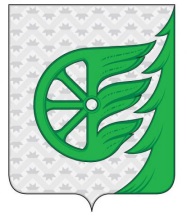 Администрация городского округа город ШахуньяНижегородской областиП О С Т А Н О В Л Е Н И Е